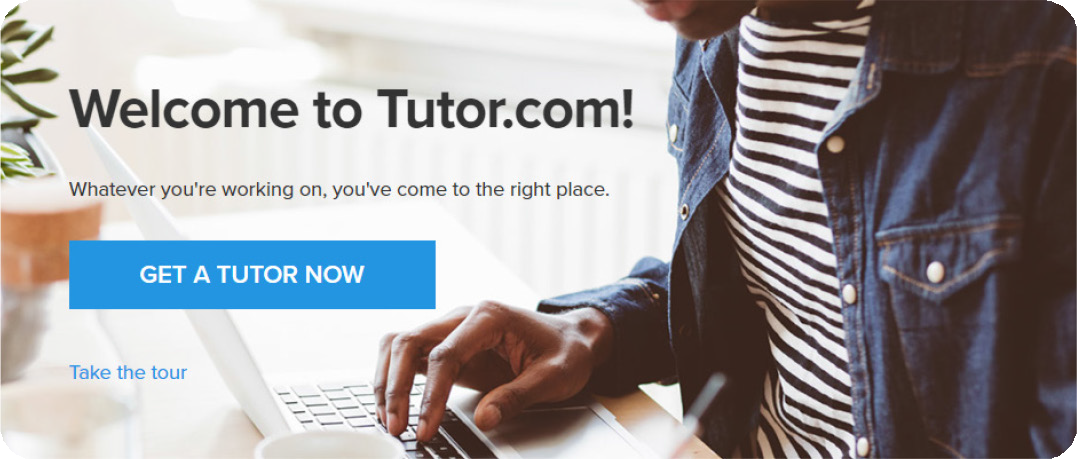 4. Click on Connect with a Tutor.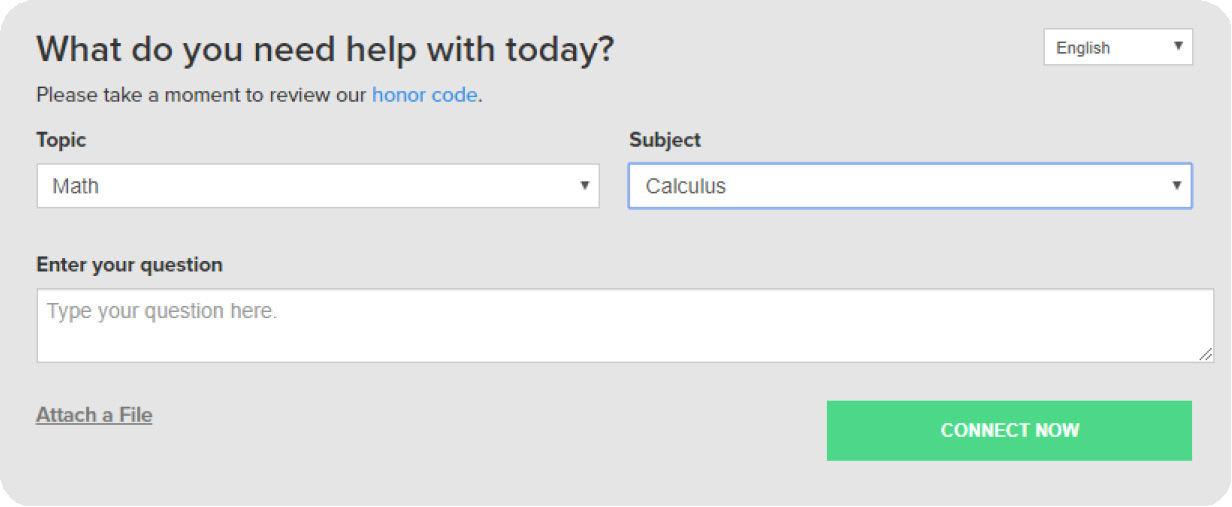 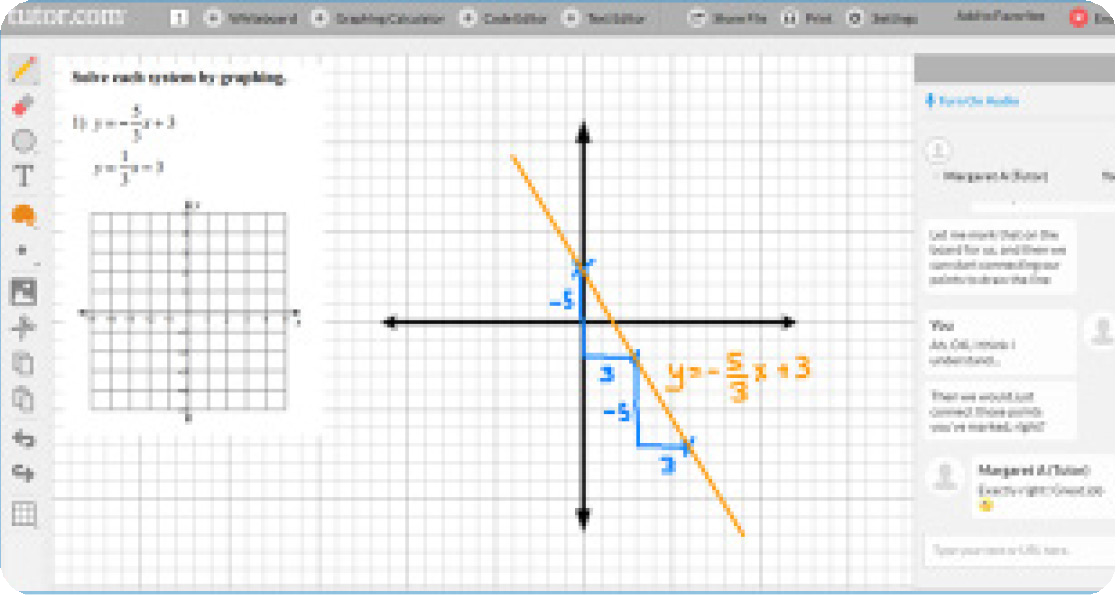 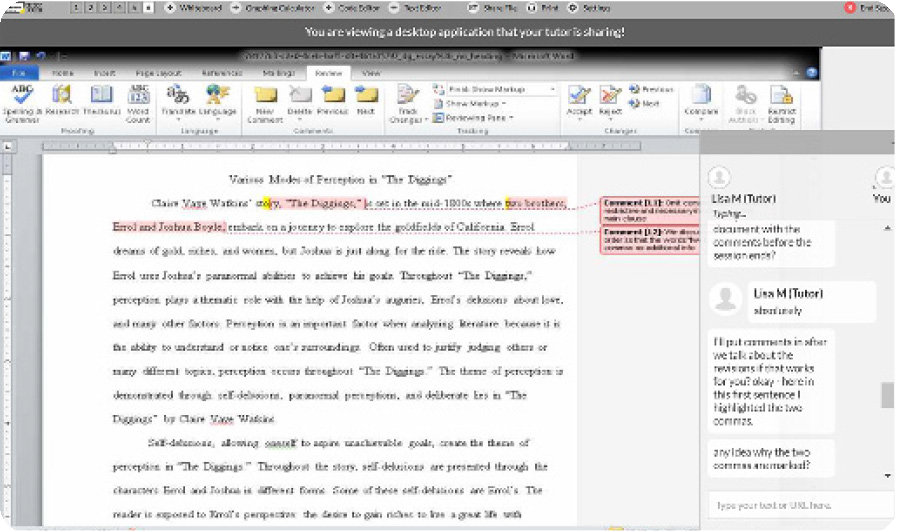 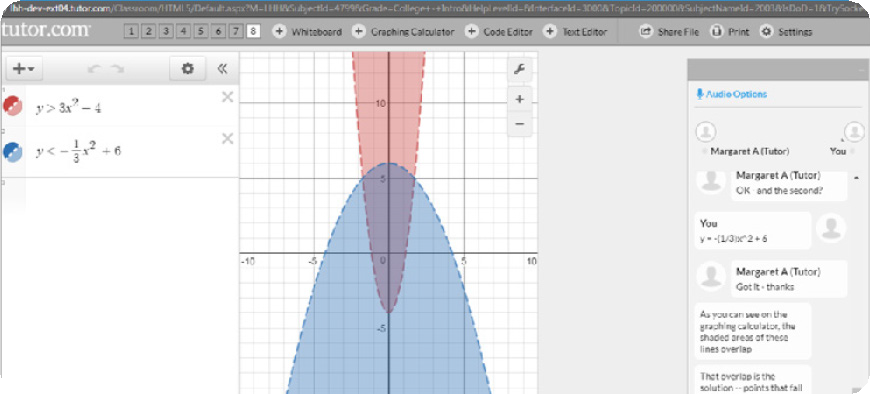 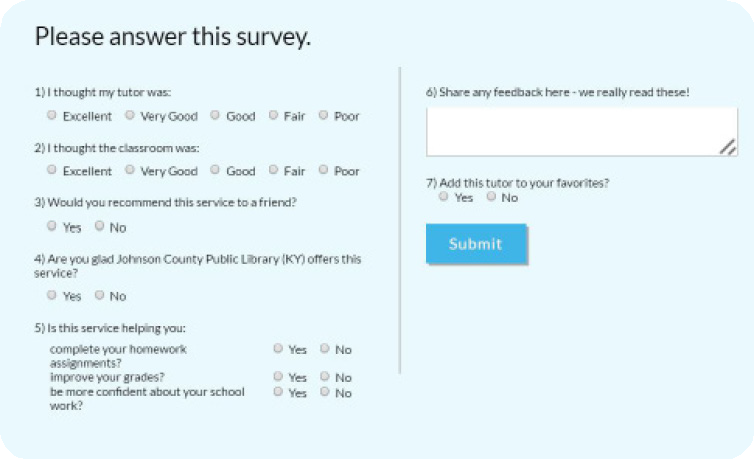 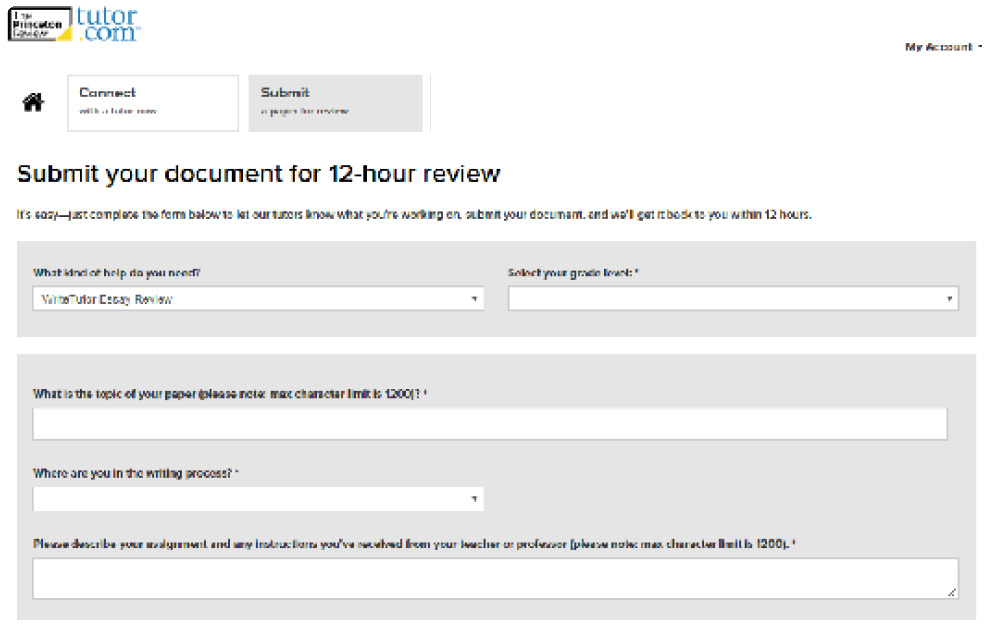 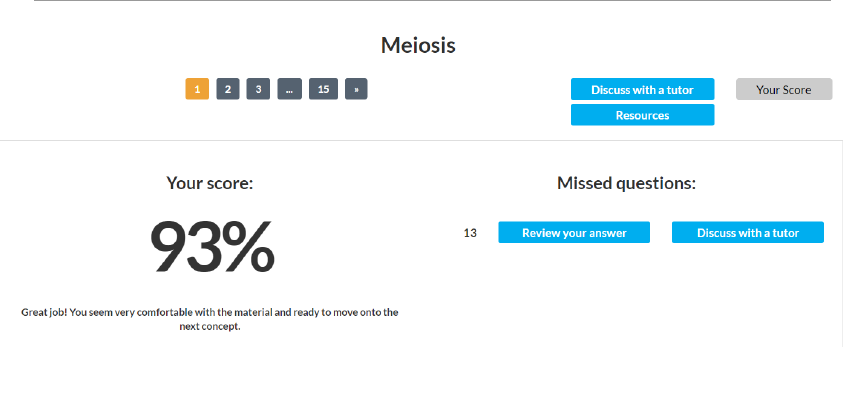 connect with a tutor to discuss any missed questions.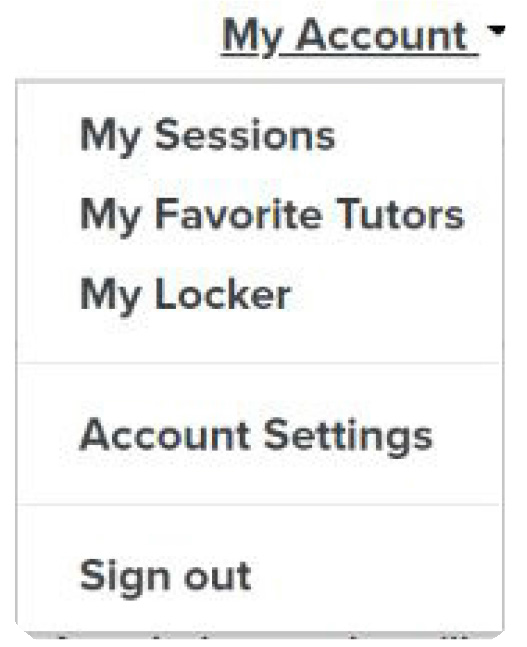 The Princeton Review is not affiliated with Princeton University.